                                                                ESCOLA MUNICIPAL DE EDUCAÇÃO BÁSICA AUGUSTINHO MARCON     			                CATANDUVAS-SC                                                               DIRETORA: TATIANA M. B. MENEGAT			                ASSESSORA TÉCNICA-PEDAGÓGICA: MARISTELA APª. B. BARAÚNA			                ASSESSORA TÉCNICA-ADMINISTRATIVA: MARGARETE DUTRA			                PROFESSORA: MARLI MONTEIRO DE FREITAS			                3º ANO  SEQUÊNCIA DIDÁTICA – ARTES28/09/2020 A 02 /10/2020TEMA: RELEITURA DE OBRAS USANDO O CORPO.CONTEÚDO- RELEITURA DE OBRAS FAMOSASObras de arte são símbolos criados com o intuito de representar movimentos artísticos, posicionamentos e ideologias. Além disso, algumas delas objetivam contar histórias passadas de alguns povos. Sobretudo, alguns artistas veem a pintura como um meio de reflexão, na qual as pessoas passam a entender mais sobre a realidade em que vivem.Segue dois modelos de pessoas fazendo poses imitando a pintura.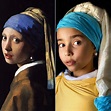 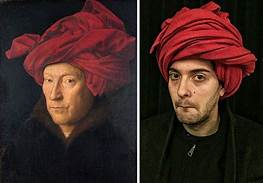 Agora é a sua  vez de se caracterizar e mostrar toda a sua criatividade 1 - ATIVIDADE: Querido aluno você vai escolher uma obra de arte abaixo e se caracterizar e tirar uma foto fazendo a pose da obra escolhida, seja criativo. Use somente o material que tiver em sua casa.  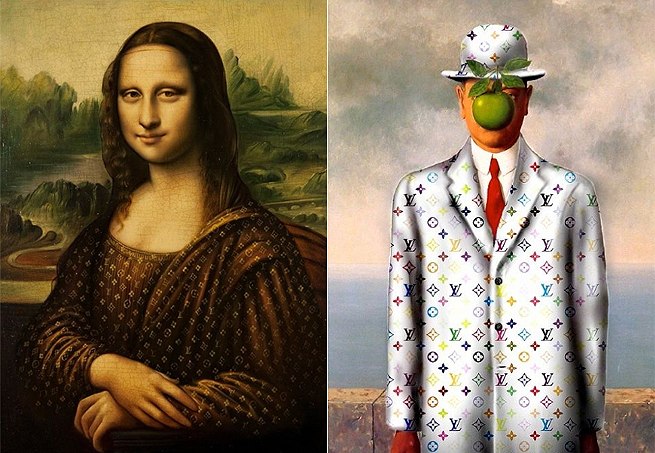 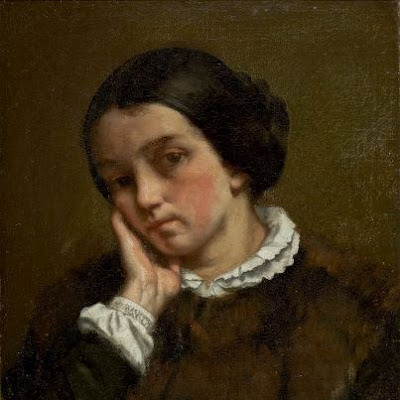 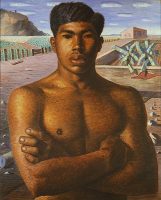 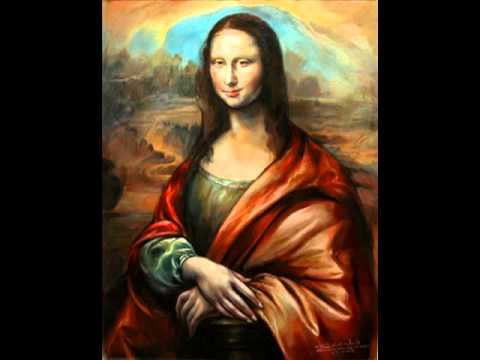 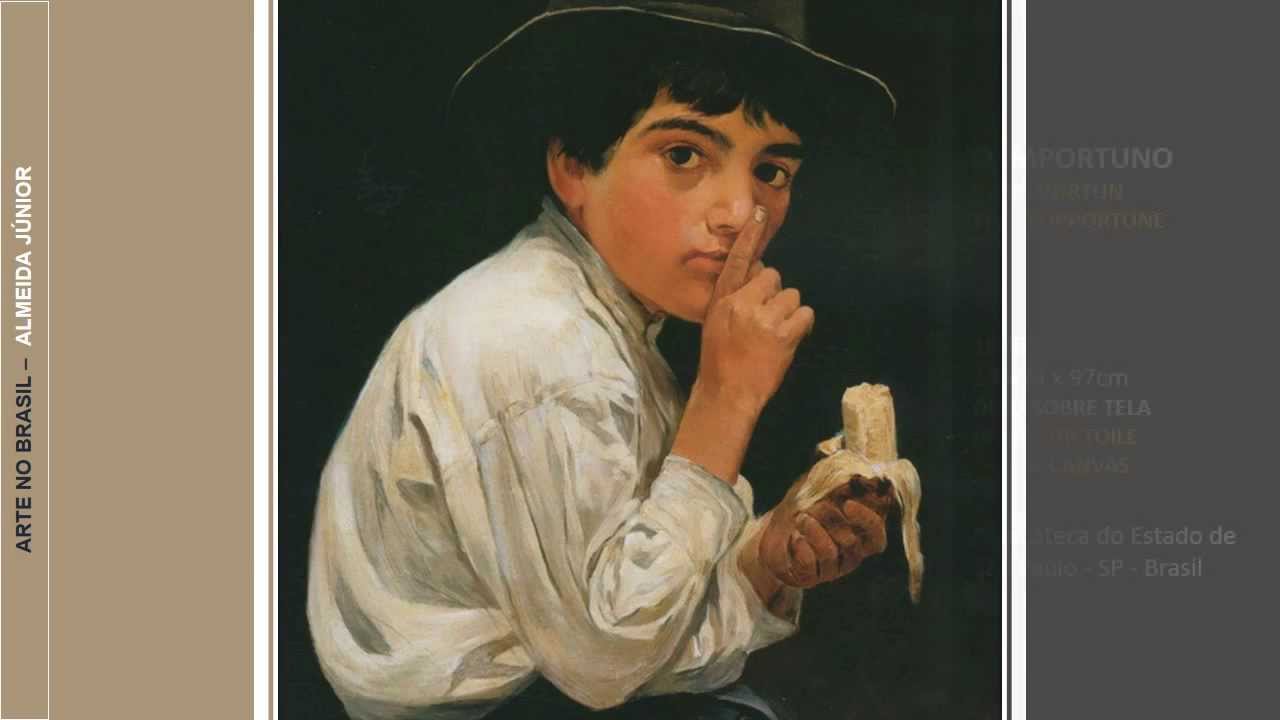 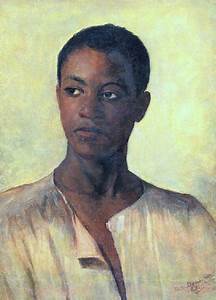 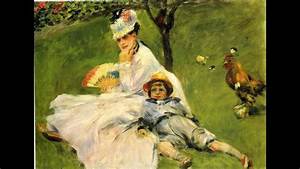 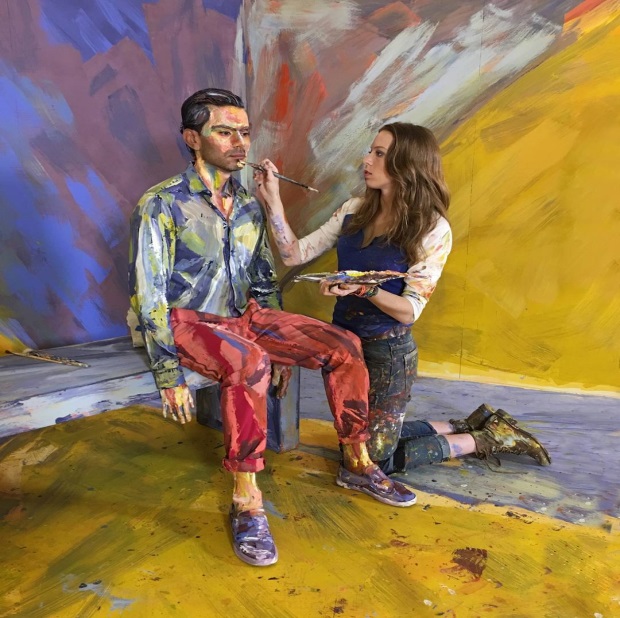 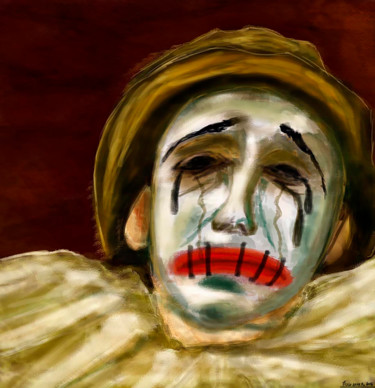 Registre por foto e mande no  particular da professora Marli.Otima semana!